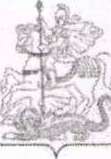 МИНИСТЕРСТВО экономики МОСКОВСКОЙ ОБЛАСТИРАСПОРЯЖЕНИЕ05.12.2011 № 151 -РМ Московская областьОб утверждении тарифов на услуги по передаче тепловой энергии и на тепловую энергию для потребителей теплоснабжающих организацийна 2012 годВ соответствии с Федеральным законом от 27.07.2010 № 190-ФЗ «О теплоснабжении», постановлением Правительства Российской Федерации от 26.02.2004 № 109 «О ценообразовании в отношении электрической и тепловой энергии в Российской Федерации» и на основании решения Правления Министерства экономики Московской области от 30.11.2011 № 11:Утвердить прилагаемые тарифы на услуги по передаче тепловой энергии и на тепловую энергию для потребителей теплоснабжающих организаций на 2012 год с календарной разбивкой.Отделу регулирования тарифов на коммунальные услуги и тепловую энергию Управления государственного регулирования цен (тарифов) на коммунальные услуги, тепловую энергию и социально значимые товары и услуги в течение 5 рабочих дней со дня принятия настоящего распоряжения направить его копию в теплоснабжающие организации и Федеральную службу по тарифам.Контроль за выполнением настоящего распоряжения возложить на заместителя министра экономики Правительства Московской области Ушакову Н.С.Министр экономики Правительства Московской области                                                                                                               В.Б. КрымовУТВЕРЖДЕНЫраспоряжениемМинистерства экономикиМосковской области от 05.12.2011 № 151-РМТарифына услуги по передаче тепловой энергии и на тепловую энергию для потребителей теплоснабжающих организацийна 2012 год210. МП «Лыткаринская теплосеть» (городской округ Лыткарино Московской области):Примечание: * Налог на добавленную стоимость (НДС) не учтен и взимается дополнительно.                   ** Налог на добавленную стоимость (НДС) учтен.п/пТариф на тепловую энергиюТариф на тепловую энергиюТариф на тепловую энергиюТариф на тепловую энергиюТариф на тепловую энергиюТариф на тепловую энергиюп/пгорячая водаотборный пар давлениемотборный пар давлениемотборный пар давлениемотборный пар давлениемострый и редуцированный парп/пгорячая водаот 12 до 2,5 кг/см2от 2,5 до 7,0 кг/см2от 7,0 до 13.0 кг/см'свыше 13,0 кг/смострый и редуцированный пар1.Потребители, оплачивающие производство и передачу тепловой энергии *Потребители, оплачивающие производство и передачу тепловой энергии *Потребители, оплачивающие производство и передачу тепловой энергии *Потребители, оплачивающие производство и передачу тепловой энергии *Потребители, оплачивающие производство и передачу тепловой энергии *Потребители, оплачивающие производство и передачу тепловой энергии *Потребители, оплачивающие производство и передачу тепловой энергии *Потребители, оплачивающие производство и передачу тепловой энергии *1.одноставочный, руб./Гкалс 01.01.2012 по 30.06.2012994,101.одноставочный, руб./Гкалс 01.07.2012 по 31.08.20121084,801.одноставочный, руб./Гкалс 01.09.2012 по 31.12.20121127,401.двухставочныйдвухставочный1.за энергию, руб./Гкалза энергию, руб./Гкал1.за мощность, тыс.руб. в месяц /Гкал/чза мощность, тыс.руб. в месяц /Гкал/ч1.Население **Население **Население **Население **Население **Население **Население **Население **1.одноставочный, руб./Гкалc01.01.2012 по 30.06.20121173,041.одноставочный, руб./Гкалс 01.07.2012 по 31.08.20121280,061.одноставочный, руб./Гкалс 01.09.2012 по 31.12 20121330,331.двухставочныйдвухставочный1.за энергию, руб./Гкалза энергию, руб./Гкал1.за мощность, тыс.руб. в месяц /Гкал/чза мощность, тыс.руб. в месяц /Гкал/ч2.Потребители, оплачивающие производство тепловой энергии (получающие тепловую энергию на коллекторах производителей)*Потребители, оплачивающие производство тепловой энергии (получающие тепловую энергию на коллекторах производителей)*Потребители, оплачивающие производство тепловой энергии (получающие тепловую энергию на коллекторах производителей)*Потребители, оплачивающие производство тепловой энергии (получающие тепловую энергию на коллекторах производителей)*Потребители, оплачивающие производство тепловой энергии (получающие тепловую энергию на коллекторах производителей)*Потребители, оплачивающие производство тепловой энергии (получающие тепловую энергию на коллекторах производителей)*Потребители, оплачивающие производство тепловой энергии (получающие тепловую энергию на коллекторах производителей)*Потребители, оплачивающие производство тепловой энергии (получающие тепловую энергию на коллекторах производителей)*2.одноставочный, руб./Гкалодноставочный, руб./Гкал2.двухставочныйдвухставочный2.за энергию, руб./Гкалза энергию, руб./Гкал2.за мощность, тыс.руб. в месяц /Гкал/чза мощность, тыс.руб. в месяц /Гкал/ч2.Население **Население **Население **Население **Население **Население **Население **Население **2.одноставочный, руб./Гкалодноставочный, руб./Гкал2.двухставочныйдвухставочный2.за энергию, руб./Гкалза энергию, руб./Гкал2.за мощность, тыс.руб. в месяц/Гкал/чза мощность, тыс.руб. в месяц/Гкал/ч